CHELMARSH PARISH COUNCILClerk: Mrs Freda Morris18 Glebe DriveStottesdonKidderminsterDY14 8UFTele: 01746 718453Email: chelmarshpc@btinternet.comWebsite: www.chelmarshpc.co.uk14th January 2019To: All Parish Council members      The Public and pressA Parish Council meeting will be held on TUESDAY 22nd JANUARY 2019 at 7.30pm in Chelmarsh Parish Hall for the transaction of business as set out in the agenda below which you are summoned to attend following the site visit.Yours sincerely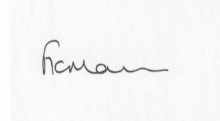 Mrs Freda MorrisClerkAgenda:0.	Parishioner’s time (maximum 15 minutes)1.	Apologies for absence2.	Declaration of interests:The Localism Act 2011, Relevant Authorities (Disclosable Pecuniary Interests) Regulations 2012.  
Members are reminded that they are required to leave the room during the discussion and voting on matters in which they have a disclosable pecuniary interest, whether or not the interest is entered in the register of member’s interests maintained by the Monitoring Officer.3.	Minutes of last meeting held on 27th November 2018 (copy attached)4.	Matters arising from minutes:	a) Clerk’s update: Reply from SC re: problems raised5.	Planning applications/permissions/refusals: a) 	Reference:  18/03289/FUL (validated: 26/07/2018)Address:  Ashwick House, Chelmarsh, Bridgnorth, Shropshire, WV16 6BAProposal:  Erection of a link side extension and reinstatement of existing access and associated worksDecision:  Grant Permission b) Any plans received after issue of agenda6.	Financial matters:a) Accounts to be paid:  Clerk’s fees (paid standing order), Clerk’s expenses, HMRC PAYE, Quote for new notice boardAny others received after issue of agendab) Bank statement/Bank reconciliationc) Salary Scales - 2019-2020d) 2019/20 COUNCIL TAX PRECEPT REQUIREMENTS 7.	Parish problems:8.	Reports (if available):	a) Unitary Cllr Tindall	b) Police	c) Parish Hall Committee9.	Correspondence: includes emails forwarded to Cllrs:Information BulletinsSC - Supply of Electoral Register Data from Shropshire CouncilPolice and Crime Commissioner/SALC - Import Message – FundingMissing footpath and signsSC - : Supply of Electoral Register Data from Shropshire CouncilShropshire Council - Bring Banks ConsultationSALC - Community Infrastructure Levy - Update and DocumentsVicky Turner - Public meeting re housing site allocationsSC - Environmental Maintenance Grant - Chelmarsh Parish CouncilShropshire Council Building Control - LABC NewsletterSALC - Buckingham Palace Garden Party - 29th May 2019SALC - Place Plans CommunicationSALC - Future Fit media releaseAny other correspondence received after issue of agenda10.	Date next meeting: 26th February 2019